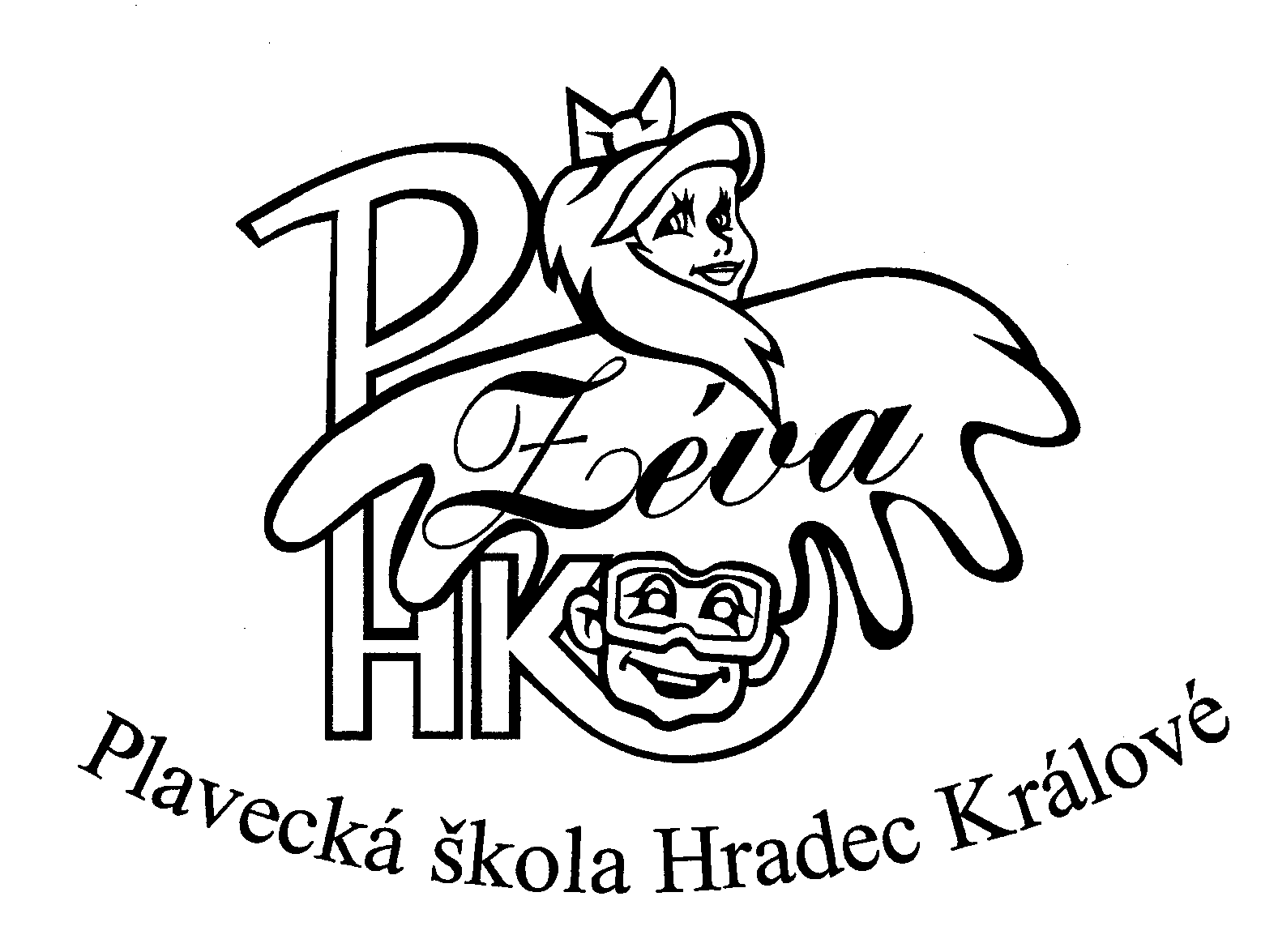 Kalkulace cen výuky plavání v Plavecké škole Zéva, HKpro žáky I. stupně ZŠ v rámci ŠVP - školní rok 2016/2017Zpracováno na podkladě nákladů na finanční prostředky plavecké pomůcky, za mzdy a povinné odvody pedagogických zaměstnanců PŠ Zéva, HK dle Katalogu prací instruktor – trenér v 7. skupině s navýšením min. mzdy NV 567/2006 Sb., od 01. 01. 2016 a dle cen za energie a ostatní provozní náklady. Uvedené ceny jsou platné od 01. 09. 2016.Náklady na plaveckou výuku 1 žáka – lekce á 60 min Náklady na plaveckou výuku jednoho žáka v rámci ŠVP (10 lekcí á 60 minut)hrazeno z prostředků ONIV				38,60 Kčhrazeno z prostředků zřizovatele				27,00 Kč Celkem 1 lekce á 60 min				65,60 KčNáklady na plaveckou výuku skládající se z 10 lekcí á 60´			          656,00 KčŽáci dochází do plavecké výuky ve třech po sobě jdoucích ročnících, v každém ročníku
na 10 výukových lekcí.Náklady na plaveckou výuku 1 žáka – lekce á 90 min Náklady na plaveckou výuku jednoho žáka v rámci ŠVP (10 dvojlekcí á 90 minut)hrazeno z prostředků ONIV				57,90 Kčhrazeno z prostředků zřizovatele				37,00 KčCelkem 1 dvojlekce á 90 min				94,90 KčNáklady na plaveckou výuku skládající se z 10 dvojlekcí á 90´	                      949,00 KčŽáci dochází do plavecké výuky ve dvou po sobě jdoucích ročnících, v každém ročníku 
na 10 výukových lekcí.Plavecká škola Zéva, Hradec Králové, Eliščino nábř.842, 500 03 Hradec Králové IČO:674 40 576zřizovatel – Královéhradecký kraj; zřizovací listina č. j.14687/SM/2009 příspěvkové organizace Zéva,Hradec Králové,Eliščino nábř. 842500 03 Hradec Králové 603 412 008603 852 839e-mailplavecka.skola@zeva.czIČO: 674 40 576